ПАСПОРТдорожной безопасности Муниципального бюджетного образовательного учреждения дополнительного образования «Дом детского творчества «Новатор»городского округа город Уфа Республики Башкортостан2017 г.СодержаниеI. Общие сведения. II. План - схемa ОУ -  район расположения ОУ, пути движения транспортных средств и детей (учеников, обучающихся); организация дорожного движения в непосредственной близости от образовательного учреждения с размещением соответствующих технических средств, маршруты движения детей и расположение парковочных мест;III. Документация для работы образовательного учреждения по изучению Правил дорожного движения и предупреждению дорожно-транспортного травматизма. IV. Приложения.Общие сведения Муниципального бюджетного образовательного учреждения дополнительного образования «Дом детского творчества «Новатор» городского округа город Уфа Республики Башкортостан   (Наименование ОУ)Тип ОУ  бюджетноеЮридический адрес ОУ: 450065, Республика Башкортостан,г.Уфа, ул. Свободы,44Фактический адрес ОУ: 450065, Республика Башкортостан,г.Уфа, ул. Свободы,44Руководители ОУ:Директор                             Закирова Татьяна Ивановна            8(347)2633873(фамилия, имя, отчество)                                      	 (телефон)Заместитель директорапо учебной воспитательной работе                         Бектимирова Светлана Зинуровна          8(347)2633709	(фамилия, имя, отчество) 	 (телефон)Ответственные работники муниципального органа  образования                                     специалист                  Саяхова Лейсан Наилевна   	           (должность)                                                                 (фамилия, имя, отчество)                                            __________________________________________                                                                                                                                                                (телефон)Ответственные отГосавтоинспекции                        _______________   Кадикова Альбина Фатиховна                                                                                                                                     (должность)                                        (фамилия, имя, отчество)                                                          _________________   ________________	                            (должность)                                        (фамилия, имя, отчество)                                                         ___________________________________                                                                                                                                                                                      (телефон)Ответственные работники за мероприятия по профилактике детского травматизма   Зам. по учебно-воспит. раб.  Бектимирова Светлана Зинуровна              (должность)                                                     (фамилия, имя, отчество)	                                          8(347)2633709                                                                                                                                                                        (телефон)Руководитель или ответственный работник дорожно-эксплуатационнойорганизации, осуществляющейсодержание УДС                                      ____________        ______________                                                                                                                                           (фамилия,  имя, отчество)                                        (телефон)Руководитель или ответственный работник дорожно-эксплуатационнойорганизации, осуществляющейсодержание ТСОДД*                                ____________           _____________                                                                                                                                           (фамилия,  имя, отчество)                                        (телефон)Количество обучающихся  _1600_Наличие уголка по БДД __фойе первого этажа___________________                                                                         (если имеется, указать место расположения)Наличие класса по БДД ______________нет_________________________                                                                         (если имеется, указать место расположения)Наличие автогородка (площадки) по БДД ____нет_____________________Наличие автобуса в ОУ  ____нет____________________________________(при наличии автобуса)Владелец автобуса  _____нет______________________________________                                                                                   (ОУ, муниципальное образование и др.)Время занятий в ОУ:8:00 – 20:00Справочные данные (телефоны):ГУНО_________________________РОО_________________________Полиция_________________________Отделение пропаганды ОГИБДД УМВД РФ по г. Уфе       8 (347) 241-41-88I. Безопасный путь в ДДТ.План-схема района расположения ОУ,пути движения транспортных средств и детей (учеников)Пути движения транспортных средств к местам разгрузки/погрузки и рекомендуемые пути передвижения детей по территории образовательного учреждения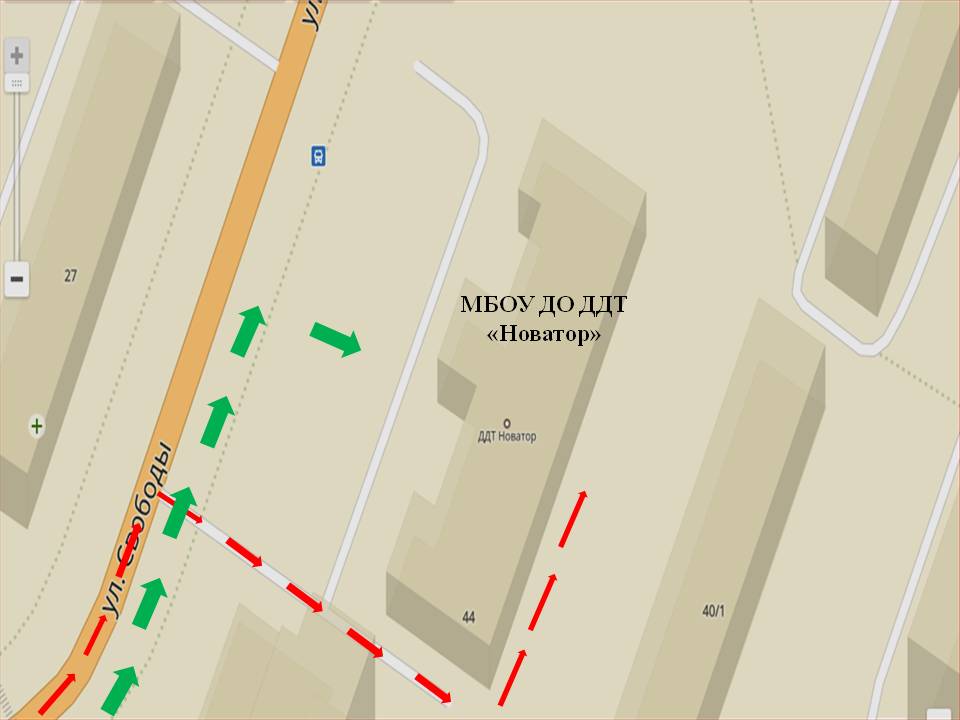                             -   схема движения транспортных средств к местам                                                         разгрузки/погрузки                            - рекомендуемые пути передвижения детей по территории                                                         образовательного учрежденияIII. ДОКУМЕНТАЦИЯ ДЛЯ РАБОТЫ ПО ИЗУЧЕНИЮ ПРАВИЛ ДОРОЖНОГО ДВИЖЕНИЯ И ПРЕДУПРЕЖДЕНИЮ ДОРОЖНО-ТРАНСПОРТНОГО ТРАВМАТИЗМАСовместный план работы образовательного учреждения и ОГИБДД Управления МВД России по городу Уфе.Отчеты ПДО о проделанной работе по профилактике ДДТТТ и пропаганде БДД (1 раз в полугодие)План-график проведения бесед, инструктажей, линиек с обучающимися по изучению Правил дорожного движения.Акт обследования работы образовательного учреждения по профилактике детского дорожно-транспортного травматизма (ДДТТ) и обучению несовершеннолетних правилам безопасного поведения на дорогах среди обучающихся перед началом учебного года.Комплексное планирование месячника «Внимание – дети!».Программа обучения обучающихся правилам дорожного движения.Приказ директора ДДТ о назначении лица, ответственного за работу по профилактике детского дорожно-транспортного травматизма (с указанием должности, фамилии, имени, отчества).Информация  о  ДТП,  происшедших  с  участием  обучающихся  ДДТ  и краткий разбор причин случившегося (Можно приложить схему ДТП и указать  пункты  ПДД,  нарушение  требований  которых  привело  к происшествию): сообщение о работе, проведенной с учащимися школы и родителями в связи с происшедшим дорожно-транспортным происшествием, акт обследования образовательного учреждения, составленный инспектором ГИБДД; характеристика на ученика пострадавшего в ДТП; копии страниц по ПДД классного журнала, информация по факту ДТП от Госавтоинспекции.Информация ГИБДД о состоянии ДДТТ на территории города.Информация  о  проводимых  в  ДДТ  мероприятиях,  связанных  с изучением  ПДД:  проведение  игр,  конкурсов,  соревнований  и  т.п.  с приложением фотоотчета.Информационный материал о формах работы с обучающимися:- ПДО по изучению ПДД;- положения о проводимых мероприятиях на районном, городском, республиканском уровне.Методическая копилка: - разработки методических мероприятий для ПДО;- материалы для проведения «Дня профилактики»;-  информационный  материал  по  проведению  кратковременных  занятий «минутка» в объединении;- информационный материал «Работа с родителями»;- выписка из Правил дорожного движения Российской Федерации; Фотогалерея стендов, памяток для родителей по безопасности дорожного движения с указанием месторасположения. Благодарности, грамоты с мероприятий по ПДД, где обучающиеся ДДТ принимали участие.IV. Приложения  к  паспорту  методических и нормативных документов.Приложение №1Рекомендации к составлению план-схемы районарасположения ОУ1.  Район  расположения  образовательного  учреждения  определяетсягруппой  жилых  домов,  зданий  и  улично-дорожной  сетью  с  учетом остановок общественного транспорта (выходов из станций метро), центромкоторого является непосредственно образовательное учреждение; 2. Территория, указанная в схеме, включает в себя: - образовательное учреждение; - стадион вне территории ОУ, на котором могут проводиться  занятия по физической культуре (при наличии); -  парк,  в  котором  преподавателями  проводятся  занятия  на  открытом воздухе (при наличии); - спортивно-оздоровительный комплекс (при наличии); -  жилые  дома,  в  которых  проживает  большая  часть  детей(учеников) данного образовательного учреждения; - автомобильные дороги и тротуары; 3. На схеме обозначено: - расположение жилых домов, зданий и сооружений; - сеть автомобильных дорог; - пути движения транспортных средств; -  пути  движения  детей (учеников)  в/из  образовательного учреждения; -  опасные  участки (места  несанкционированных  переходов  на подходах  к  образовательному  учреждению,  места  концентрации  ДТП  с участием детей-пешеходов); -  уличные (наземные  –  регулируемые  /  нерегулируемые)  и внеуличные (надземные и подземные) пешеходные переходы; - названия улиц и нумерация домов. Схема  необходима  для  общего  представления  о  районе расположения  ОУ.  Для  изучения  безопасности  движения  детей  на  схеме обозначены  наиболее  частые  пути  движения  учеников  от  дома (от отдаленных  остановок  маршрутных  транспортных  средств)  к  ОУ  и обратно.При  исследовании  маршрутов  движения  детей  необходимо  уделитьособое  внимание  опасным  зонам,  где  часто  дети (ученики,  обучающиеся) пересекают проезжую часть не по пешеходному переходу.Приложение №2Рекомендации к составлению схемы организации дорожногодвижения в непосредственной близости от образовательногоучреждения1.  Схема  организации  дорожного  движения  ограничена автомобильными  дорогами,  находящимися  в  непосредственной  близостиот образовательного учреждения; 2.  На схеме обозначено: -  здание  ОУ  с  указанием  территории,  принадлежащей непосредственно ОУ (при наличии указать ограждение территории); - автомобильные дороги и тротуары; -  уличные (наземные  –  регулируемые/нерегулируемые)  и внеуличные (надземные  и  подземные)  пешеходные  переходы  на  подходах к ОУ; - дислокация существующих дорожных знаков и дорожной разметки; - другие технические средства организации дорожного движения; - направление движения транспортных средств по проезжей части; -  направление  безопасного  маршрута  движения  детей (учеников, обучающихся); 3.  На  схеме  указано  расположение  остановок  маршрутных транспортных  средств  и  безопасные  маршруты  движения  детей (учеников) от остановочного пункта к ОУ и обратно; 4.  При  наличии  стоянки (парковочных  мест)  около  ОУ,  указываетсяместо  расположение  и  безопасные  маршруты  движения  детей (учеников) от парковочных мест к ОУ и обратно. К  схеме (в  случае  необходимости)  должен  быть  приложен  план мероприятий  по  приведению  существующей  организации  дорожного движения  к  организации  движения,  соответствующей  нормативным техническим  документам,  действующим  в  области  дорожного  движения, по окончании реализации которого готовится новая схема.       Приложение 3памятка для администрации образовательного учрежденияПри планировании мероприятий должны быть предусмотрены:1. Работа с субъектами воспитательного процесса: педагогами дополнительного образования по оказанию им методической помощи в проведении разнообразных форм проведения мероприятий по изучению Правил дорожного движения.2. Активизация работы по предупреждению несчастных случаев с детьми на улице, по разъяснению среди обучающихся Правил поведения в общественных местах и предупреждению нарушений Правил дорожного движения.3. Создание и оборудование уголков (кабинетов) по безопасности движения, изготовление стендов, макетов улиц, перекрестков, светофоров, разработка методических, дидактических материалов и пособий для занятий с обучающимися.4. Создание специальных площадок (атрибутов для занятий в помещении) для практических занятий по Правилам дорожного движения.5. Включение в программу по дополнительному образованию работы творческого объединения учащихся по изучению ПДД.6. Работа с родителями по разъяснению Правил дорожного движения, проведение разных форм: собрания, конференции, совместные игровые программы, выставки-конкурсы творческих работ (рисунки, поделки).7. Пропаганда Правил дорожного движения через районную печать, телевидение, видеофильмы, участие в районных и областных творческих конкурсах (рисунки, плакаты, сочинения, совместные работы детей и родителей, конспекты тематических уроков и занятий; методических разработок по проведению игровых программ, викторин, игр и др.). Оформление методической копилки по организации и проведению месячника «Внимание, дети!». Постоянный контакт администрации образовательного учреждения с инспектором ОГИБДД УВД по Орджоникидзевскому району – необходимое условие плодотворной работы по изучению Правил дорожного движения и профилактики детского дорожно-транспортного травматизма.                                                                     Приложение 4Выписки из Правил дорожного движенияРоссийской Федерации4. Обязанности пешеходов4.1. Пешеходы должны двигаться по тротуарам или пешеходным дорожкам, а при их отсутствии - по обочинам. Пешеходы, перевозящие или переносящие громоздкие предметы, а также лица, передвигающиеся в инвалидных колясках без двигателя, могут двигаться по краю проезжей части, если их движение по тротуарам или обочинам создает помехи для других пешеходов.При отсутствии тротуаров, пешеходных дорожек или обочин, а также в случае невозможности двигаться по ним пешеходы могут двигаться по велосипедной дорожке или идти в один ряд по краю проезжей части (на дорогах с разделительной полосой - по внешнему краю проезжей части).При движении по краю проезжей части пешеходы должны идти навстречу движению транспортных средств. Лица, передвигающиеся в инвалидных колясках без двигателя, ведущие мотоцикл, мопед, велосипед, в этих случаях должны следовать по ходу движения транспортных средств.(в ред. Постановления Правительства РФ от 14.12.2005 N 767)При движении по обочинам или краю проезжей части в темное время суток или в условиях недостаточной видимости пешеходам рекомендуется иметь при себе предметы со световозвращающими элементами и обеспечивать видимость этих предметов водителями транспортных средств.(абзац введен Постановлением Правительства РФ от 14.12.2005 N 767)4.2. Движение организованных пеших колонн по проезжей части разрешается только по направлению движения транспортных средств по правой стороне не более чем по четыре человека в ряд. Спереди и сзади колонны с левой стороны должны находиться сопровождающие с красными флажками, а в темное время суток и в условиях недостаточной видимости - с включенными фонарями: спереди - белого цвета, сзади - красного.Группы детей разрешается водить только по тротуарам и пешеходным дорожкам, а при их отсутствии - и по обочинам, но лишь в светлое время суток и только в сопровождении взрослых.5. Обязанности пассажиров5.1. Пассажиры обязаны:- при поездке на транспортном средстве, оборудованном ремнями безопасности, быть пристегнутым ими, а при поездке на мотоцикле – быть в застегнутом мотошлеме;- посадку и высадку производить со стороны тротуара или обочины и только после полной остановки транспортного средства.Если посадка и высадка невозможна со стороны тротуара или обочины, она может осуществляться со стороны проезжей части при условии, что это будет безопасно и не создаст помех другим участникам движения.2. Общие обязанности водителей2.1.2. При движении на транспортном средстве, оборудованном ремнями безопасности, быть пристегнутым и не перевозить пассажиров, не пристегнутых ремнями (допускается не пристегиваться ремнями обучающему вождению, когда транспортным средством управляет обучаемый, а в населенных пунктах, кроме того, водителям и пассажирам автомобилей оперативных служб, имеющих специальные цветографические схемы, нанесенные на наружные поверхности). При управлении мотоциклом быть в застегнутом мотошлеме и не перевозить пассажиров без застегнутого мотошлема.21. Учебная езда21.4. Обучаемому на автомобиле должно быть не менее 16 лет, а на мотоцикле – не менее 14 лет.22. Перевозка людей22.2. Перевозка людей в кузове грузового автомобиля с бортовой платформой разрешается, если он оборудован в соответствии с Основными положениями, при этом перевозка детей допускается только в исключительных случаях.22.6. Организованная перевозка группы детей должна осуществляться в соответствии со специальными правилами в автобусе или грузовом автомобиле с кузовом-фургоном, имеющих опознавательные знаки «Перевозка детей». При этом с детьми должен находиться взрослый сопровождающий.22.9. Перевозка детей допускается при условии обеспечения их безопасности с учетом особенностей конструкции транспортного средства.Перевозка детей до 12-летнего возраста в транспортных средствах, оборудованных ремнями безопасности, должна осуществляться с использованием специальных детских удерживающих устройств, соответствующих весу и росту ребенка, или иных средств, позволяющих пристегнуть ребенка с помощью ремней безопасности, предусмотренных  конструкцией транспортного средства, а на переднем сиденье легкового автомобиля – только с использованием специальных детских удерживающих устройств.Запрещается перевозить детей до 12-летнего возраста на заднем сиденье мотоцикла.24. Дополнительные требования к движению велосипедов, мопедов, гужевых повозок, а также прогону животных24.3. Водителям велосипеда и мопеда запрещается:ездить, не держась за руль хотя бы одной рукой;перевозить пассажиров, кроме ребенка в возрасте до 7 лет на дополнительном сиденье, оборудованном надежными подножками;перевозить груз, который выступает более чем на  по длине или ширине за габариты, или груз, мешающий управлению;двигаться по дороге при наличии рядом велосипедной дорожки;поворачивать налево или разворачиваться на дорогах с трамвайным движением и на дорогах, имеющих более одной полосы для движения в данном направлении;двигаться по дороге без застегнутого мотошлема (для водителей мопедов).Запрещается буксировка велосипедов и мопедов, а также велосипедами и мопедами, кроме буксировки прицепа, предназначенного для эксплуатации с велосипедом или мопедом.Приложение 5Инструкцияпедагогу, ответственному за организацию работы в образовательном учреждении по профилактики детского дорожно-транспортного травматизма	Педагог, ответственный за организацию профилактики ДДТТ, назначается приказом директора ДДТ «Новатор» перед началом учебного года. Это может быть заместитель директора по УВР, педагог дополнительного образования (на усмотрение директора), владеющий соответствующими знаниями или прошедший курсы повышения квалификации по обучению школьников правилам дорожного движения.	Педагог (инструктор по безопасности дорожного движения) руководствуется в своей работе Законом Российской Федерации «О безопасности дорожного движения», «Правилами дорожного движения Российской Федерации» (новая редакция с внесенными дополнениями и изменениями), другими нормативными правовыми актами. Работа осуществляется в тесном контакте с инспектором по пропаганде или сотрудником Госавтоинспекции, закрепленным за данным образовательным учреждением приказом начальника Госавтоинспекции.	В обязанности педагога, ответственного за организацию профилактики ДДТТ, входит следующее:	1. Организация работы образовательного учреждения по профилактике ДДТТ в соответствии с планами совместной работы Госавтоинспекции и органа управления образованием. План рассматривается на педагогическом совете и утверждается директором, а совместные планы проведения профилактических мероприятий – еще и руководителями соответствующих организаций.	2. Осуществление контроля за выполнением учебного плана и программы занятий по ПДД в образовательном процессе.	Осуществление постоянного контакта с подразделением пропаганды Госавтоинспекции в:	- организации совместных профилактических мероприятий с обучающимися и их родителями;	- оформлении «уголка безопасности»;- обеспечении обучающихся методической литературой и наглядными пособиями;- ведении наблюдательного дела на образовательное учреждение.4. Систематическое информирование педагогического коллектива и родителей о состоянии аварийности: количестве ДТП с участием детей, анализе причин и условий, способствующих возникновению ДТП, сроках проведении профилактических мероприятий, их участниках.5. Разработка совместно с сотрудником Госавтоинспекции схемы маршрута безопасного передвижения учащихся по территории, прилегающей к образовательному учреждению. Контроль постоянного обновления информации по данной схеме.Приложение №6ТЕХНОЛОГИЯ ПРОВЕДЕНИЯ «МИНУТКИ»ПО БЕЗОПАСНОСТИ ДВИЖЕНИЯ«Минутка»  -  это  кратковременное занятие  по  безопасности  движения  (1-2 минуты),  которое  проводится  педагогом непосредственно  перед  тем,  как  дети пойдут  домой  (группы  продленного  дня), или в конце последнего урока в начальных классах.Цель  «минутки»  -  повлиять  на процесс  стихийного  формирования навыков  поведения  на  улице  во  время движения  по  ней  путем  создания  у  детей  соответствующей  установки, ориентировки  мышления  на  вопросы  «дороги»  и  «безопасности».  Ребенок, выйдя  на  улицу,  осознанно  или  неосознанно  изучает  ее,  познавая  «секреты». Улица лишь на первый взгляд проста, а в действительности сложна, имеет ряд «ловушек» - обманчивых ситуаций.МЕТОДИКА ПРОВЕДЕНИЯ «МИНУТКИ»Внимание детей переключается на вопросы безопасности движения путем разбора  проблемного  вопроса.  Выслушав  мнение  нескольких  детей  по поставленному  вопросу,  воспитатель  (учитель)  поправляет  их  и  дает  свое объяснение.  Важно  создание  ситуации  столкновения  мнений,  спора, разнообразия объяснения одного и того же явления детьми.За  день  в  образовательном  учреждении  ребенок  получает  полезные сведения  по  безопасности  движения,  рассмотренные  в  проблемной  и занимательной форме.          Продолжением  «минутки»,  ее  практическим  приложением  является движение детей из образовательного учреждения по улице. Детям  предлагаются  задания  по  наблюдению  обстановки  на  улице  (за движением  автомобилей,  пешеходов  на  остановках,  перекрестках,  обращение внимания по пути на различные предметы, мешающие обзору улицы).Родители,  сопровождающие  детей,  в  процессе  движения  домой используют  наблюдение  и  правильно  оценивают  обстановку,  задавая  детям вопросы.Примерный перечень вопросов для проведения «Минуток»Почему надо переходить дорогу на перекрестках и по пешеходным переходам?Водитель знает, что в этих местах разрешается движение пешеходов, он снижает скорость, более внимателен. Пешеход, который переходит не там, где положено, сам может пострадать, и мешает водителям.Почему нельзя переходить дорогу на красный или желтый сигнал светофор? Когда для пешеходов включен красный сигнал, для водителей горит зеленый. Видя зеленый сигнал, водитель едет быстро и не ожидает появления пешеходов. Даже если машин не видно, надо удержаться от желания перейти дорогу и подождать зеленого сигнала для пешеходов.Почему опасно перебегать дорогу?При беге наблюдение за дорогой затруднено, а при переходе дорогиглавное внимательно смотреть по сторонам, потому что дорога обманчива: кажется, что безопасно, но вдруг выезжает машина из переулка или из-за другой машины.Почему опасно переходить дорогу наискосок?Когда идешь наискосок, поворачиваешься спиной к машинам и можешь их не увидеть. Кроме того, переход становится длиннее, а значит опаснее.Как водитель видит пассажиров в автобусе?Водитель наблюдает за посадкой, высадкой и пассажирами в салоне в специальные зеркала. Поэтому ему не надо поворачивать голову, чтобы увидеть, что делается сзади.Что может случиться, если опоздать с выходом из автобуса?Водитель может начать закрывать двери. Если опоздаешь с выходом, может защемить дверями. Если при этом упадешь, можешь попасть под колеса.Чем опасен выход на проезжую часть из-за стоящего транспортного средства?Стоящий автомобиль или автобус закрывает обзор дороги, и пешеход может не заметить другую машину. Особенно опасны и закрывают обзор дороги машины-грузовики, автобусы, троллейбусы и трамваи. Но и легковые автомобили могут помешать увидеть опасность. Надо помнить: если на улице стоит машина, за ней может быть скрыта опасность.Может ли создать опасность движущаяся автомашина?Может. Часто на дороге едут рядом несколько машин. При этом нередко одна закрывает другую. Пешеход может не заметить одну из машин. Особенно опасно, если одна машина обгоняет другую.Может ли быть опасна дорога, на которой очень мало автомашин?Пешеход может подумать, что дорога пуста, и начнет переходить, не поглядев по сторонам. А машина может внезапно появиться -выедет со двора или переулка. При переходе дороги всегда надо внимательно смотреть по сторонам.Как определить далеко машина или близко?Надо определить, долго ли автомашине ехать до того места, где стоит пешеход. Если долго, значит машина далеко. Если всего несколько секунд - значит близко. Иногда кажется, что автомобиль далеко, однако, если он едет быстро, переходить дорогу опасно. При переходе проезжей части надо обязательно учитывать скорость движения транспорта.Почему нельзя ходить по проезжей части дороги?Даже по краю проезжей части идти опасно - может задеть машина. Ходить надо только по тротуарамКак ходить по дороге, на которой нет тротуара?Когда нет тротуара (пешеходной дорожки) надо идти по обочине лицом к движению, чтобы видеть те машины, которые едут навстречу.Какая опасность нередко возникает, когда школьник подходит к своему дому?Заметив свой дом, ученик захочет быстро перейти проезжую часть, и может не заметить автомашину, которая в этот момент едет по дороге.Как определить, что водитель автомобиля собирается повернуть направо?Автомобиль занимает первый (самый правый) ряд, включается и мигает правый фонарик - указатель поворота.Чем опасны автомашины с прицепами?Во-первых, при повороте прицеп заносит, и он может задеть пешеходов. Во-вторых, невнимательный пешеход, увидев, что кузов автомашины проехал мимо, может начать переходить улицу и попадет под прицеп.Почему опасно переходить дорогу вдвоем под руку или держась за руку?Когда переходит дорогу целая колонна детей, держаться за руки безопасно. Когда же переходят дорогу двое-трое, то при появлении опасности дети могут начать тянуть друг друга в разные стороны.Почему пешеходный переход без светофора опаснее, чем переход со светофором?Переход без светофора опаснее, потому что надо уметь определить, далеко ли машина или близко, быстро едет или медленно, надо уметь заметить небольшую машину или мотоцикл. При этом часто из-за медленно едущей автомашины выезжает другая, которая едет быстро. Из-за машины, которая проехала, может выехать встречная.Всегда ли видит пешехода водитель автомашины?Не всегда: водителю приходиться наблюдать за многими другими водителями и пешеходами.В чем опасность движения по дороге с маленькими детьми?Маленькие дети еще не умеют ориентироваться на дороге, могут вырваться из рук и побежать в самый неподходящий момент. Старшие должны крепче держать младших и не выпускать их при попытке вырваться. Особенно часто это бывает при выходе из автобуса, троллейбуса, трамвая, такси, напротив своего дома, когда на другой стороне улицы появились отец, мать, бабушка, дедушка или товарищи.Чем опасен для пешехода момент, когда одна машина обгоняет другую?В это время одна машина выезжает из-за другой и скорость обгоняющей машины намного больше. Пешеход может не заметить обгоняющую машину, пока она не выедет вперед, но тогда уже будет поздно. Водитель обгоняющей машины тоже не будет видеть пешехода, пока не выедет из-за той машины, которую обгоняет.Чем опасен для пешехода момент, когда разъезжаются две встречные машины?Здесь тоже одна машина выезжает из-за другой. Поэтому водитель и пешеход могут не заметить друг друга, т. к. обзор будет ограничен.Сколько метров автомашина будет ехать при торможении, если водитель захочет остановиться?Даже когда человек хочет остановиться на бегу, он некоторое расстояние«проскочит». А машине надо в зависимости от скорости 10, 15, 20 и более метров. Кроме того, пока водитель нажмет на тормоз, машина проедет несколько метров без торможенияМожно ли оглядываться при переходе дороги?Конечно, нельзя. На дороге за секунду автомобиль проезжает 10- и даже больше. Но мы привыкли на шум, крик, зов, оглядываться, не задумываясь о последствияхВы подошли к перекрестку: пока подходили, все время горел зеленый сигнал. Можно ли переходить?Если улица сравнительно широкая (больше 10-), лучше подождать нового цикла зеленого сигнала, чтобы не оказаться на переходе при красном сигнале светофораПочему опасно стоять на середине улицы?Когда человек стоит на середине улицы, на осевой линии, у него за спиной проезжают машины, он за ними не наблюдает. Такое положение небезопасно.Что делать, если при переходе дороги пешеход уронил сумку, портфель или какой-либо другой предмет?Мы привыкли в такой ситуации - сразу наклоняться и поднимать предмет, отвлекаясь при этом от наблюдения. На дороге так делать нельзя. Необходимо сначала посмотреть и убедиться, что опасности нет, а потом уже наклоняться. А лучше всего при переходе проезжей части быть собранным и ничего не ронять.Мальчик спешит в кино. К переходу приближается грузовик, но мальчик видит, что он вполне успеет перейти. В чем опасность?Опасности две. Во-первых, за грузовиком может быть не видна другая машина, которая едет с большей скоростью и пока скрыта от мальчика. Во-вторых, переходя, мальчик будет наблюдать за приближающимся грузовиком и может забыть посмотреть в другую сторону.Почему опасно играть рядом с дорогой?Во время игры можно забыть об опасности, выбежать на дорогу и попасть под машину.На нерегулируемом перекрестке пешеход пропустил автомашину, больше автомобилей не видно. Можно ли переходить?Сразу, пропустив машину, нельзя. В первые секунды, пока она близко, за ней может быть скрыта встречная. Пропустив машину, надо подождать, пока она отъедет подальше и не будет мешать осмотру улицы.Пешеход подходит к перекрестку. Пока он приближался, горел зеленый сигнал, и пешеход настроился на переход. Вдруг загорелся красный. Пешеход решил так: пока машины стоят - успею. Ведь водители видят меня и не станут наезжать. В чем ошибка пешехода?Не все машины в этот момент стоят, некоторые приближаются к перекрестку и при включении зеленого сигнала могут выехать на перекресток. Перебегающего пешехода водитель может не заметить из-за стоящих машин. И пешеход не видит эту машину из-за стоящего транспорта.У пешеходного перехода остановилась машина. Водитель жестом показал, что можно переходить. Как следует поступить?Переходить можно, но следует помнить, что за первой остановившейся машиной может оказаться другая. Обходя остановившийся автотранспорт, надо быть осторожным и внимательным.Когда вы подошли к пешеходному переходу «без светофора», машины стояли, основная группа пешеходов уже прошла половину проезжей части. Можно ли переходить?Когда основная группа пешеходов прошла, водители стоящих машин готовы начать движение. В это время они провожают глазами основную группу пешеходов и могут не заметить опоздавшего. Поэтому переходить дорогу в такой ситуации небезопасно.В чем опасность спешки на улице?Во время спешки легко не заметить проезжающую автомашину, поэтому большинство несчастных случаев на дорогах возникает, когда ребята спешат, волнуются, увлечены разговором или игрой.Как надо выходить на проезжую часть?Находясь на тротуаре, нельзя сразу же выходить на проезжую частьНадо приостановиться, чтобы убедиться в безопасности перехода.Около вашего дома стоит автомашина без водителя. В чем может быть опасность?Стоящая машина закрывает или ограничивает обзор дороги. Из-за нее можно не заметить другую машину, мотоцикл или велосипедиста.Почему велосипедисты и мотоциклисты находятся на дороге в наибольшей опасности?Устойчивость двухколесного транспорта во много раз ниже, чем четырехколесного. Размеры его во много раз меньше, и его часто не замечают. Устройства для сигнализации маневров на автомобиле несравненно лучше, поэтому велосипедисту и мотоциклисту часто приходится подавать сигналы рукой, что они не всегда умело делают. Кроме того, в ряде случаев сигналы рукой малозаметны (сумерки, ненастная погода и т.д.) И последнее: опыт мотоциклистов и велосипедистов часто недостаточен для безопасного управления.Почему некоторые пешеходы переходят улицу на красный сигнал светофора?Нет дисциплины и уважения к водителям транспортных средств, которым значительно труднее управлять автомобилем, когда пешеходы нарушают Правила дорожного движения.Горит зеленый сигнал для машин, но они стоят. Почему они могут стоять? Опасно переходить или безопасно?Переходить в такой ситуации очень опасно: машины могут стоять в ожидании разрешения поворота, при заторе, пропуская «скорую помощь» или другую специальную машину. В одном ряду машины могут стоять, а в другом ряду (скрытые за стоящими) могут проезжать.Велосипедист приближается к перекрестку. Пока он приближается, через перекресток не проехала ни одна машина. Какую ошибку может совершить велосипедист?Он может подумать, что машин нет, и подъехать к перекрестку, не осмотревшись. Когда же обнаружит машину, может быть уже поздно. Это чаще бывает на тех перекрестках, где машины проезжают сравнительно редкоВ чем опасность автобуса, когда он приближается к остановке?Место подъезда к остановке обычно сильно накатано. В ненастную погоду или зимой возможно скольжение автобуса (юзом) и даже выезд на его площадку. Кроме того, сам пешеход может поскользнуться и попасть под колеса. Или его могут нечаянно толкнуть, особенно, когда на остановке много пассажиров. Поэтому надо внимательно наблюдать за подьезжащим к остановке автобусом и не подходить близко до полной его остановки.Как быть, если пешеходу приходится выходить на дорогу рядом со стоящей автомашиной, деревом, хотя и по правилам?Приостановиться и осмотреть часть дороги, которая была скрыта за предметомПо улице старший брат ведет за руку маленькую сестренку. В чем задача брата?Обеспечить безопасность себе и сестре. Держать сестру крепко за руку, так как маленькие дети часто пытаются вырваться.Вы хотите догнать товарища недалеко от дороги. Какая опасность угрожает товарищу?Убегая, он может выбежать на проезжую часть дороги, не заметив машины.Знакомый водитель позвал через дорогу - обещает прокатить. В чем опасность ситуации?Бросившись через дорогу к машине, легко угодить под другую.На краю тротуара улицы с небольшим движением транспорта группа школьников оживленно беседует. Возможные опасности?Кто-нибудь, будучи уверенным, что машин нет, может, не глядя, шагнуть на дорогуО чем надо помнить пешеходу, выходя из автобуса?О том, что автобус мешает заметить проезжающий транспорт, поэтому выходить или выбегать из-за него нельзя ни спереди, ни сзади.Почему велосипедистам в ряде случаев надо сходить с велосипеда и переходить через дорогу, держа его за руль?В некоторых случаях, например, при левых поворотах и разворотах, может потребоваться высокая маневренность на малых скоростях. А велосипед на малых скоростях имеет низкую маневренность и недостаточно устойчив.Приложение 7УГОЛОК ПО ПРАВИЛАМ ДОРОЖНОГО ДВИЖЕНИЯВ ДДТ	Для проведения занятий по Правилам дорожного движения в ДДТ целесообразно иметь специальный уголок по Правилам движения.Создание уголка ПДД, оснащенного в полном соответствии с учебно-методическими требованиями, дело трудоемкое и дорогостоящее. Поэтому будет рационально эту работу осуществлять поэтапно, по мере возможностей. Значительную часть пособий и оборудования можно изготовить и осуществить оснащение ими уголка силами обучающихся, используя уроки изо – прикладного направления, помощь родителей, сотрудников ГИБДД.	Для оборудования такого уголка требуется обычный кабинет. В кабинете устанавливаются столы и стулья из расчета одновременной посадки 12 обучающихся.	На лицевой стороне кабинета устанавливаются классная доска и экран для демонстрации кинофильмов. На доске укрепляются указка и коробка для мела, в которой, кроме обычного мела, обязательно должны быть цветные мелки для вычерчивания схем дорожного движения.	Выше классной доски в несколько рядов устанавливаются электрифицированные дорожные знаки, закрытые матовым стеклом. Включение знаков осуществляется со стола педагога, для чего на нем устанавливается пульт управления подсветкой дорожных знаков.	Для показа различных учебно-наглядных пособий на столе педагога устанавливается демонстрационное устройство.	По обе стороны классной доски укреплены вешалки с зажимами для таблиц и плакатов.	Ниже классной доски устанавливаются две плакатницы для хранения таблиц, агитационных и пропагандистских плакатов.Макет-доска с металлическим основанием может быть размещена на стене рядом с классной доской, а если место не позволяет, то доска с металлическим основанием может подвешиваться непосредственно на доску (как подвешивается экран). Она может быть установлена также и на специальном столе, на котором следует предусмотреть возможность наклона доски для удобства обзора ее обучающимися.Комплект макет-доски включает:Планшет из листовой стали толщиной ~0,8 мм (на фанерном или рамном основании). На планшете должно быть изображение  основных типов перекресток и дорог. В зависимости от размеров планшета это может быть одна общая схема с несколькими перекрестками или несколько сменных планшетов с изображением отдельных перекрестков.Макет (на магнитах) транспортных средств: автомобили разных типов и назначений, трамваи, троллейбусы, мотоциклы, велосипеды, пешеходы.Макеты (на магнитах) светофоров и регулировщиков.Дорожные знаки (желательно на магнитах).	С левой стороны уголка в проемах между окнами устанавливаются два щита: «Рулевое управление» и «Тормоза» для изучения требований безопасности движения к механизмам управления автомобилем.	На задней стене кабинета устанавливается витрина для литературы по безопасности движения. В специальные желоба, параллельно укрепленные на правой стороне, устанавливаются таблицы «Атомобили», «Мотоциклы», «Городской электротранспорт», «Сельскохозяйственные самоходные машины», «Велосипеды и мопеды». Здесь же устанавливают электрифицированную схему (щип) автомобиля с указанием механизмов и приборов, влияющих на безопасность движения.	У задней стены уголка устанавливается застекленный шкаф-стеллаж для хранения светофоров, медиа аппаратуры, столика для него и других наглядно-учебных пособий и оборудования. На окнах устанавливается затемнение.	Размещение оборудования и его внешний вид должны отвечать всем требованиям технической эстетики и создавать максимальные удобства для проведения занятий и внеклассной работы.ОБОРУДОВАНИЕ УГОЛКА ПО ПРАВИЛАМ ДВИЖЕНИЯ	В кабине устанавливаются ученические двухместные столы. В каждый стол укладывается набор по Правилам дорожного движения. Такой набор служит для практического изучения Правил дорожного движения. При помощи набора создаются различные дорожные ситуации, возникающие на дорогах в процессе движения транспортных средств и пешеходов.	Движение транспорта на прилагаемых в наборе схемах регулируется макетами светофора и фигурками регулировщиков, а также дорожными знаками.	Таблицы (плакаты)	В качестве плоскостных изобразительных пособий при изучении Правил дорожного движения используются таблицы и плакаты, которые периодически выпускаются центральными издательствами и распространяются через торговую сеть. Для сохранности таблицы рекомендуется наклеить на картон и хранить их в плакатницах в горизонтальном положении.	Действующие модели светофора	Комплект действующих моделей светофоров настольного типа, изготовленных  по образцам натуральных светофоров современной конструкции, применяется для регулирования движения на дорогах. В комплект входят модели светофоров 4-х типов: трехсекционный, четырехсекционный с дополнительной секцией с правой стороны, пятисекционный с дополнительными секциями слева и справа, пешеходный светофор.	В каждой секции и автомобильном патроне на штифтах – однонитевая (автомобильная) лампа мощностью 3-6 ватт.	Электропитание моделей светофоров осуществляется от осветительной сети напряжением 127 или 220 вольт, через понижающий трансформатор (ТБ-30) на 12 вольт или от автомобильной аккумуляторной батареи. Понижающий трансформатор входит в комплект. Заменять лампочки другими (большей мощности) не рекомендуется, так как могут повредиться светофильтры из ацетатной пленки.	Посредством четырех моделей светофоров можно создать все комбинации световых сигналов, применяемых при регулировании движения.	Пешеходный светофор	Пешеходный светофор с вызывающим устройством. Такие светофоры устанавливаются на пешеходных переходах через улицу с переключением световых сигналов пешеходами. На колонке такого светофора устанавливаются вызывное устройство и световое табло «Ждите» с кнопкой «Переход».	При нажатии пешеходом кнопки «Переход» устройство производит переключение сигнала светофора. Для пешеходов включается сигнал «Идите», для транспорта – красный свет.	После перехода пешеходами улицы автоматически включатся зеленый сигнал светофора для транспорта.	Светофоры необходимы для занятий с обучающимися 1-9 классов. Изготавливаются на уроках технического труда в школьных мастерских или на занятиях кружков.Набор дорожных знаков	Набор дорожных знаков служит для проведения занятий о теме «Дорожные знаки». Набор цветных дорожных знаков размером 300х300 мм изготовлении типографским способом на плотной бумаге.	Жезлы регулировщика	Для теоретических и практических занятий, бесед, игр и соревнований учителю требуются также жезлы регулировщика, которые можно изготовить в школьных мастерских.	Стол-макет	Крышку стола-макета с рельефом города целесообразно выполнить из листовой стали.	Те места, на которых будут установлены строения, зеленые насаждения и т.п., закрываются фанерой.	Для изготовления макетов города используются фанера и картон. Окраску рельефа удобно производить присыпками из древесных опилок, окрашенных в нужный цвет. Это выполняется так: в скипидаре или керосине разводится в небольшом количестве масляная краска.  Предварительно просеянные опилки высыпаются в раствор и затем просушиваются на воздухе. Чтобы опилки закрепить на поверхности макета, покрытого фанерой, надо его предварительно окрасить лаком или столярным клеем и через сито посыпать опилками. В качестве присыпок можно использовать тертый кирпич, песок, мелкую гальку.	Дома и другие постройки изготавливаются из деревянных брусков, картона, фанеры, оргстекла т. п. Строения и постройки окрашиваются масляными или нитрокрасками.	Проезжая часть улиц и дорог может быть окрашена тонким слоем непосредственно по металлу после высыхания краски. Белой или желтой краской наносятся линии разметки.	При помощи макетов, вмонтированных в модели автомобилей, и средств регулирования они удерживаются на общем макете.	Макет можно электрефицировать низковольтным оборудованием (с автоматической подачей различных сигналов) и т. п. Эту работу может произвести электротехнический кружок (кружок автоматики) ДДТ или внешкольного учреждения.Контрольные картыДля проверки знаний обучающихся по Правилам дорожного движения в кабинете рекомендуется иметь набор контрольных карт для программированного опроса обучающихся с комплексными задачами по всей программе.	Принцип построения контрольных карт следующий: на каждой карте в рисунках с текстом и только текстом дается 10 задач. В каждой задаче имеется несколько ответов в виде цифр и текста. Надо выбрать один правильный ответ.	Решая задачи, учащиеся отмечают правильные ответы в контрольном листке (зачеркивают цифру двумя пересекающимися линиями). Затем карточку и контрольный листок сдают учителю.	Педагог, наложив на контрольный листок шаблон с кодами правильных ответов, подсчитывает количество правильных ответов. (При правильных ответах отверстия шаблона должны совпадать с пометками, сделанными обучающимися на контрольном листке).Шаблоны изготавливаются из любого плотного листового материала. Номер шаблона соответствует номеру карточки.Библиотечка с литературой по безопасности движенияОчень большое значение имеет оформление и размер учебного пособия. Эти пособия используются как педагогом, так и обучающимися в качестве справочного или иллюстрированного материала на занятиях.Так при изготовлении текстовых плакатов, диаграмм, графиков или таблиц наиболее благоприятны желто-зеленый, зелено-голубой и частично синий цвет. Хорошо воспринимается сочетание черных букв и желтого фона, красных букв и зеленого фона. Все чертежи, схемы и плакаты следует выполнить на листах одного стандартного размера цветными красками или фломастерами.Размеры наглядных пособий выбирают в зависимости от особенностей и площади стен помещения.Наряду с настенными пособиями можно изготовить альбомы в соответствующем художественном оформлении.Рисунки, схемы, графики лучше делать на листах бумаги (ватмане) форматом 297 х 420 (Ф.12), 420 х 594 (Ф.22) или 694 х 841 (Ф.24).Поле рисунка (схемы) нужно располагать так, чтобы по краям рисунка оставалось не менее . Если рисунки (схемы) будут использоваться для изготовления альбома, поле с левой стороны должно быть не менее . Границей поля рисунка (схемы) служит рамка в виде черной линии, толщиной . Желательно, чтобы все листы альбома были из одного сорта бумаги.Большое значение наглядности обучения придавал еще К.Д. Ушинский, который считал, что «облекая учение в формы, краски, звуки мы делаем его доступным ребенку».Считается, что отсутствие наглядности в обучении снижает его эффективность до 10%. Близко к этому значению оказывается и качество наглядных пособий. Поэтому высокими должны быть требования не только к содержанию, но и к качеству учебных наглядных пособий.Что касается учебных наглядных пособий по ПДД, то требования к ним должны быть высоки еще и потому, что они должны работать на укрепление доверия к ним, на их высокий авторитет.При отсутствии в ДДТ возможности иметь отдельный кабинет ПДД, следует организовать в в других помещениях уголок ПДД. Таких уголков ПДД лучше иметь несколько, лучше – если каждый учебный кабинет будет иметь в своем помещении свой уголок ПДД.Что касается оснащения уголка оборудованием, учебными и методическими пособиями, то это должно быть оборудование и пособия из перечня, необходимого для уголка. Их состав определяется возможностями ДДТ, но должен обеспечивать для занятий необходимый минимум.Поскольку ДДТ, располагающих уголками ПДД, в районе пока еще мало, следует организовать посещение имеющихся кабинетов обучающимися  школ.Плакат, листовки, брошюры. Настольные игрыФабриками игрушек выпускаются игры по Правилам дорожного движения, которые рекомендуется использовать  на занятиях в младших классах для закрепления знаний по Правилам движения: «Учись вождению», «По городу», «Открой глаза», «За рулем», «Дорожные знаки», «Твои знакомые», «Маленький шофер», «Светофор», «Пешеход», «Автотрасса».Игры распространяются через торговую сеть.По вопросам организации кабинетов по Правилам движения педагоги и другие работники ДДТ должны обращаться к сотрудникам Государственной инспекции. В их лице они всегда найдут помощников и советчиков.За сохранность оборудования уголка должны нести ответственность заместитель директора ДДТ или назначенный руководством ДДТ из числа педагогов.У выхода из ДДТ желательно установить световое табло, предупреждающее о необходимости соблюдения Правил дорожного движения, информирующее о состоянии дороги, о погоде.В вестибюле ДДТ необходимо оборудовать стенд для вывешивания плакатов, листовок по Правилам дорожного движения, сообщений.Занятия в хорошо оборудованном кабинете по Правилам движения помогут вооружить будущих водителей и пешеходов запасом знаний и умений по безопасности движения, благодаря которым они смогут вовремя распознавать и решать все опасные ситуации в дорожной обстановке и безошибочно на них реагировать.ИНФОРМАЦИОННЫЙ УГОЛОК ДЛЯ ДДТПО БЕЗОПАСНОСТИ ДОРОЖНОГО ДВИЖЕНИЯИнформационные и пропагандистские материалы по безопасности дорожного движения должны быть во всех школах. Они оформляются в виде специальных стендов или щитов (один или несколько) и, как правило, располагаются на видном месте в вестибюле ДДТ, желательно на выходе из детского образовательного учреждения.Примерный перечень материалов, располагаемых на стендах, следующий:Выписка из приказа директора ДДТ о назначении лица, ответственного за работу по профилактике детского дорожно-транспортного травматизма (с указанием должности, фамилии, имени, отчества).Информация (по согласованию с районным отделом ГИБДД) о закреплении за ДДТ сотрудников ГИБДД с указанием фамилий.Информация о ДТП, происшедших с участием обучающихся ДДТ и краткий разбор причин случившегося. (Можно приложить схему ДТП  и указать пункты ПДД, нарушение требований которых привело к происшествию). Сообщение о работе, проведенной с обучающимися ДДТ и родителями в связи с происшедшим ДПТ.Информация о нарушителях ПДД – обучающихся ДДТ, с указанием фамилий, объединения, характера нарушения, со ссылкой на ПДД, и о мерах, принятых к нарушителям.Информация о проводимых в ДДТ мероприятиях, связанных с изучением ПДД: проведение игр, конкурсов, соревнований и т.п. с обязательными сообщениями о ходе подготовки к ним.Информация ГИБДД о состоянии ДДТТ в районе (ежемесячные данные).В качестве постоянной, но периодически сменяемой информации можно использовать некоторые учебные материалы по ПДД. Например, по темам: «Причины ДТП», «Бытовым привычкам не место на дороге» («Ловушки»), «Как избежать опасности на дороге» и т.п.Информация для родителей.ДДТ обязан четко объяснять свои задачи, рассказывать о проблемах, информировать об актуальных задачах. Все это в полной мере относится и к проблемам ДДТТ.Внимание родителей должно быть обращено не только на ту информацию, которая относится непосредственно к ним, но и на ту, с которой школа обращается к детям.Для достижения наибольшей эффективности в обучении детей, родители должны быть ознакомлены с поурочным содержанием проводимых уроков по ПДД. Это необходимо для того, чтобы не было противоречий в изложении учебного материала учителя на уроке и поведением родителей в реальных дорожных ситуациях, что, к сожалению нередко случается.В качестве информационных материалов, как для родителей, так и для детей могут быть использованы газетные и журнальные вырезки актуального характера по тематике безопасности дорожного движения.Схема безопасного движения обучающихся по территории микрорайона ДДТ. Эта схема носит весьма ответственную информационную нагрузку. Как правило, подобные схемы в ДДТ имеются, но к очень большому сожалению, они выполняются формально и никакой полезной работающей информации не несут. Подобные схемы необходимо согласовать с органами ГИБДД.Сама по себе задача обеспечения безопасности движения обучающихся из дома в ДДТ, обратно и в других направлениях в границах микрорайона ДДТ всегда была и остается актуальной и требует гораздо большего внимания, чем это имеет место в реальности. Педагог не может, да и не должен заниматься ее решением, но обратить внимание руководства ДДТ и тем самым привлечь его внимание к решению вопросов безопасности детей на пути в районе ДДТ, он в состоянии и должен это делать. Администрация, в свою очередь, может обратиться в управление образования и в ГИБДД, в муниципальные и другие органы и потребовать принятия необходимых практических мер по обеспечению безопасности детей.При выполнении схемы надо подобрать приемлемый масштаб и соблюсти его. Схема должна легко читаться, поэтому обозначать надо основные и понятные ориентиры (строения, дороги, зеленые насаждения и т.п.), надписи должны выполняться четко, разборчиво. Обязательно обозначаются все дороги со всеми элементами (проезжая часть, трамвайные пути, тротуар, разделительная полоса, пешеходные переходы, светофоры, дорожные знаки и разметка). Расположение светофоров, дорожных знаков и разметки должно соответствовать их действительным местам расположения. Хорошо видимой линией (при необходимости со стрелками, обозначающими направление движения) должны быть обозначены все основные пути движения обучающихся к ДДТ (и обратно) от близлежащих остановок маршрутного транспорта и основных мест проживания обучающихся. Должны быть отмечены участки с интенсивным движением транспортных средств.Следующий этап работы – оценка степени безопасности дорожного движения на участках дорог, прилегающих к территории ДДТ:Дорожный знак «Дети» (2 шт.): наличие, состояние, правильность установки (расстояние, высота, освещенность).Состояние проезжей части, тротуаров и их освещенность.Наличие остановок и стоянок транспортных средств, объездных путей, влияющих на пешеходное движение.Наличие постоянных и временных сооружений и предметов, захламленность на территории, прилегающей к ДДТ, влекущие ухудшение обзора, вынужденное нарушение маршрутов детей.Наличие (при необходимости) и состояние пешеходных ограждений в местах подходов детей к ДДТ.Наличие и состояние пешеходных переходов и их обозначений (знаки, разметка).Соблюдение скоростного режима водителями транспортными средствами, наличие искусственных неровностей.Направление движения транспортных потоков (необходимость переключения на другие направления).Организация дежурства сотрудников ГИБДД, дружинников, ПДО, родителей (в пределах целесообразности).Оценив степень безопасности дорожного движения, состояния территории ДДТ и всего микрорайона ДДТ, необходимо специальными условными значками (например, красный флажок, а при необходимости с дополнительной надписью) обозначить опасные места на схеме.Опасность временного характера (ремонт тротуара, складирование какого-либо материала и т.д.) лучше обозначить легкосъемными значками, например, на булавках, а если схема имеет остекление, то – приклеиванием к стеклу.Если территория ДДТ не имеет своего ограждения, то ее границы (а лучше всю площадь) следует обозначить на схеме.Все изменения, происходящие на территории микрорайона ДДТ, должны оперативно отражаться на схеме, путем внесения соответствующих поправок, носящих особо серьезный характер (например, вынужденное изменение маршрута движения обучающихся), учащиеся должны быть оповещены также специальной информацией, размещаемой рядом со схемой.Если в микрорайоне ДДТ когда-либо происходили ДТП (с участием или без участия обучающихся ДДТ), то места этих ДТП должны быть отмечены на схеме.Весьма полезно, помимо схемы, вывешиваемой в вестибюле ДДТ, иметь второй ее экземпляр в кабинете ПДД, где она может служить хорошим учебным пособием.На конкретных примерах дорожной обстановки на дорогах и территории микрорайона ДДТ можно вести занятия по различным темам учебной программы ПДД: перекрестки, пешеходные переходы, сигналы светофора и регулировщика, дорожные знаки и разметка и т.д., а также занятия о безопасном поведении на конкретных путях движения пешеходов в ДДТ, домой и по другим направлениям.Любые информационные и пропагандистские материалы, вывешиваемые на стендах и щитах, должны нести определенную нагрузку, должны быть работающими на выполнение конкретной задачи. Случайных материалов быть не должно! Прежде чем вывешивать какой-либо материал необходимо решить: зачем он нужен, чем он полезен, насколько он актуален.Материалы должны обновляться. Даже полезный, но «завесившийся», устаревший материал не работает, а из полезного становиться бесполезным и даже вредным.Приложение № 8Постановление Правительства Российской Федерации от 17 декабря . N . Москва"Об утверждении Правил организованной перевозки группы детей автобусами"Правительство Российской Федерации постановляет:1. Утвердить прилагаемые Правила организованной перевозки группы детей автобусами.2. Установить, что реализация полномочий федеральных органов исполнительной власти, предусмотренных настоящим постановлением, осуществляется в пределах установленной Правительством Российской Федерации предельной численности работников федеральных органов исполнительной власти, а также бюджетных ассигнований, предусмотренных им в федеральном бюджете на руководство и управление в сфере установленных функций.3. Пункт 3 Правил, утвержденных настоящим постановлением, вступает в силу по истечении 180 дней со дня его официального опубликования.Председатель Правительства Российской Федерации Д. МедведевПравила организованной перевозки группы детей автобусами1. Настоящие Правила определяют требования, предъявляемые при организации и осуществлении организованной перевозки группы детей, в том числе детей-инвалидов (далее - группа детей), автобусами в городском, пригородном или междугородном сообщении.2. Для целей настоящих Правил:понятия "фрахтовщик", "фрахтователь" и "договор фрахтования" используются в значениях, предусмотренных Федеральным законом "Устав автомобильного транспорта и городского наземного электрического транспорта";понятие "должностное лицо, ответственное за обеспечение безопасности дорожного движения" используется в значении, предусмотренном Федеральным законом "О безопасности дорожного движения";понятия "образовательная организация", "организация, осуществляющая обучение" и "организация, осуществляющая образовательную деятельность" используются в значениях, предусмотренных Федеральным законом "Об образовании в Российской Федерации";понятие "медицинская организация" используется в значении, предусмотренном Федеральным законом "Об основах охраны здоровья граждан в Российской Федерации";понятие "организованная перевозка группы детей" используется в значении, предусмотренном Правилами дорожного движения Российской Федерации, утвержденными постановлением Совета Министров - Правительства Российской Федерации от 23 октября . N 1090 "О правилах дорожного движения".3. Для осуществления организованной перевозки группы детей используется автобус, с года выпуска которого прошло не более 10 лет, который соответствует по назначению и конструкции техническим требованиям к перевозкам пассажиров, допущен в установленном порядке к участию в дорожном движении и оснащен в установленном порядке тахографом, а также аппаратурой спутниковой навигации ГЛОНАСС или ГЛОНАСС/GPS. 4. Для осуществления организованной перевозки группы детей необходимо наличие следующих документов:а) договор фрахтования, заключенный фрахтовщиком и фрахтователем в письменной форме, - в случае осуществления организованной перевозки группы детей по договору фрахтования;б) документ, содержащий сведения о медицинском работнике (фамилия, имя, отчество, должность), копия лицензии на осуществление медицинской деятельности или копия договора с медицинской организацией или индивидуальным предпринимателем, имеющими соответствующую лицензию, - в случае, предусмотренном пунктом 12 настоящих Правил;в) решение о назначении сопровождения автобусов автомобилем (автомобилями) подразделения Государственной инспекции безопасности дорожного движения территориального органа Министерства внутренних дел Российской Федерации (далее - подразделение Госавтоинспекции) или уведомление о принятии отрицательного решения по результатам рассмотрения заявки на такое сопровождение;г) список набора пищевых продуктов (сухих пайков, бутилированной воды) согласно ассортименту, установленному Федеральной службой по надзору в сфере защиты прав потребителей и благополучия человека или ее территориальным управлением, - в случае, предусмотренном пунктом 17 настоящих Правил;д) список назначенных сопровождающих (с указанием фамилии, имени, отчества каждого сопровождающего, его телефона), список детей (с указанием фамилии, имени, отчества и возраста каждого ребенка);е) документ, содержащий сведения о водителе (водителях) (с указанием фамилии, имени, отчества водителя, его телефона);ж) документ, содержащий порядок посадки детей в автобус, установленный руководителем или должностным лицом, ответственным за обеспечение безопасности дорожного движения, образовательной организации, организации, осуществляющей обучение, организации, осуществляющей образовательную деятельность, медицинской организации или иной организации, индивидуальным предпринимателем, осуществляющими организованную перевозку группы детей автобусом (далее - организация), или фрахтователем, за исключением случая, когда указанный порядок посадки детей содержится в договоре фрахтования;з) график движения, включающий в себя расчетное время перевозки с указанием мест и времени остановок для отдыха и питания (далее - график движения), и схема маршрута.5. Оригиналы документов, указанных в пункте 4 настоящих Правил, хранятся организацией или фрахтовщиком и фрахтователем (если такая перевозка осуществлялась по договору фрахтования) в течение 3 лет после осуществления каждой организованной перевозки группы детей.6. Руководитель или должностное лицо, ответственное за обеспечение безопасности дорожного движения, организации, а при организованной перевозке группы детей по договору фрахтования - фрахтователь обеспечивает наличие и передачу не позднее чем за 1 рабочий день до начала перевозки ответственному (старшему ответственному) за организованную перевозку группы детей копий документов, предусмотренных подпунктами "б" - "з" пункта 4 настоящих Правил.В случае осуществления организованной перевозки группы детей по договору фрахтования фрахтователь обеспечивает наличие и передачу фрахтовщику не позднее чем за 1 рабочий день до начала такой перевозки копий документов, предусмотренных подпунктами "б" - "д" и "ж" пункта 4 настоящих Правил, а фрахтовщик передает фрахтователю не позднее чем за 2 рабочих дня до начала такой перевозки копии документов, предусмотренных подпунктами "е" и "з" пункта 4 настоящих Правил.7. Руководитель или должностное лицо, ответственное за обеспечение безопасности дорожного движения, организации, а при организованной перевозке группы детей по договору фрахтования - фрахтовщик:за 2 рабочих дня до организованной перевозки группы детей обеспечивает передачу водителю (водителям) копии договора фрахтования, а также утвержденных руководителем или должностным лицом, ответственным за обеспечение безопасности дорожного движения, организации, или уполномоченным лицом фрахтовщика копии графика движения и схемы маршрута - в случае организованной перевозки группы детей по договору фрахтования;за 1 рабочий день до организованной перевозки группы детей обеспечивает передачу водителю (водителям) копий документов, предусмотренных подпунктами "б" - "г", "е" и "ж" пункта 4 настоящих Правил. При осуществлении перевозки 2 и более автобусами каждому водителю также передаются копия документа, предусмотренного подпунктом "д" пункта 4 настоящих Правил (для автобуса, которым он управляет), и сведения о нумерации автобусов при движении.8. К управлению автобусами, осуществляющими организованную перевозку группы детей, допускаются водители, имеющие непрерывный стаж работы в качестве водителя транспортного средства категории "D" не менее 1 года и не подвергавшиеся в течение последнего года административному наказанию в виде лишения права управления транспортным средством либо административного ареста за совершение административного правонарушения в области дорожного движения.9. Включение детей возрастом до 7 лет в группу детей для организованной перевозки автобусами при их нахождении в пути следования согласно графику движения более 4 часов не допускается.10. Руководитель или должностное лицо, ответственное за обеспечение безопасности дорожного движения, организации, а при организованной перевозке группы детей по договору фрахтования - фрахтователь или фрахтовщик (по взаимной договоренности) обеспечивает в установленном порядке подачу заявки на сопровождение автобусов автомобилями подразделения Госавтоинспекции.11. В ночное время (с 23 часов до 6 часов) допускается организованная перевозка группы детей к железнодорожным вокзалам, аэропортам и от них, а также завершение организованной перевозки группы детей (доставка до конечного пункта назначения, определенного графиком движения, или до места ночлега) при незапланированном отклонении от графика движения (при задержке в пути). При этом после 23 часов расстояние перевозки не должно превышать .12. При организованной перевозке группы детей в междугородном сообщении организованной транспортной колонной в течение более 3 часов согласно графику движения руководитель или должностное лицо, ответственное за обеспечение безопасности дорожного движения, организации, а при организованной перевозке группы детей по договору фрахтования - фрахтователь или фрахтовщик (по взаимной договоренности) обеспечивает сопровождение такой группы детей медицинским работником.13. При неблагоприятном изменении дорожных условий (ограничение движения, появление временных препятствий и др.) и (или) иных обстоятельствах, влекущих изменение времени отправления, руководитель или должностное лицо, ответственное за обеспечение безопасности дорожного движения, организации, а при организованной перевозке группы детей по договору фрахтования - фрахтователь или фрахтовщик (по взаимной договоренности) обеспечивает принятие мер по своевременному оповещению родителей (законных представителей) детей, сопровождающих, медицинского работника (при наличии медицинского сопровождения) и соответствующее подразделение Госавтоинспекции (при сопровождении автомобилем (автомобилями) подразделения Госавтоинспекции).14. Руководитель или должностное лицо, ответственное за обеспечение безопасности дорожного движения, организации, а при организованной перевозке группы детей по договору фрахтования - фрахтователь обеспечивает назначение в каждый автобус, осуществляющий перевозку детей, сопровождающих, которые сопровождают детей при перевозке до места назначения.Количество сопровождающих на 1 автобус назначается из расчета их нахождения у каждой двери автобуса, при этом один из сопровождающих является ответственным за организованную перевозку группы детей по соответствующему автобусу и осуществляет координацию действий водителя (водителей) и других сопровождающих в указанном автобусе.15. В случае если для осуществления организованной перевозки группы детей используется 2 и более автобуса, руководитель или должностное лицо, ответственное за обеспечение безопасности дорожного движения, организации, а при организованной перевозке группы детей по договору фрахтования - фрахтователь назначает старшего ответственного за организованную перевозку группы детей и координацию действий водителей и ответственных по автобусам, осуществляющим такую перевозку.Нумерация автобусов при движении присваивается руководителем или должностным лицом, ответственным за обеспечение безопасности дорожного движения, организации, а при организованной перевозке группы детей по договору фрахтования - фрахтовщиком и передается фрахтователю не позднее чем за 2 рабочих дня до начала такой перевозки для подготовки списка детей.16. Медицинский работник и старший ответственный за организованную перевозку группы детей должны находиться в автобусе, замыкающем колонну.17. В случае нахождения детей в пути следования согласно графику движения более 3 часов в каждом автобусе руководитель или должностное лицо, ответственное за обеспечение безопасности дорожного движения, организации, а при организованной перевозке группы детей по договору фрахтования - фрахтователь или фрахтовщик (по взаимной договоренности) обеспечивает наличие наборов пищевых продуктов (сухих пайков, бутилированной воды) из ассортимента, установленного Федеральной службой по надзору в сфере защиты прав потребителей и благополучия человека или ее территориальным управлением.Приложение № 9МЕТОДИЧЕСКИЕ РЕКОМЕНДАЦИИПО ОБЕСПЕЧЕНИЮ САНИТАРНО-ЭПИДЕМИОЛОГИЧЕСКОГОБЛАГОПОЛУЧИЯ И БЕЗОПАСНОСТИ ПЕРЕВОЗОК ОРГАНИЗОВАННЫХГРУПП ДЕТЕЙ АВТОМОБИЛЬНЫМ ТРАНСПОРТОМот 21.09.2006Общие положения1. Настоящие Методические рекомендации определяют порядок организации и осуществления перевозок детей, основные обязанности и ответственность должностных лиц и водителей автобусов, осуществляющих организацию и перевозку детей к местам отдыха и обратно по разовому заказу или туристско-экскурсионному маршруту. Данные рекомендации разработаны для всех юридических и физических лиц, участвующих в перевозках организованных детских коллективов.2. Главными задачами настоящих Методических рекомендаций являются:- обобщение требований по обеспечению безопасности перевозки организованных групп детей в одном документе;- предотвращение неблагоприятного воздействия на организм детей вредных факторов и условий, связанных с пребыванием в стационарных условиях зон обслуживания пассажиров и в пути следования автомобильным транспортом;- создание документа, который используется при разработке стандартов и рабочих инструкций юридическими и физическими лицами, занимающимися организацией и осуществлением перевозок детских коллективов.3. Настоящие Методические рекомендации применяются при осуществлении перевозок автобусами групп общей численностью восемь и более детей.4. В настоящих Методических рекомендациях используются следующие термины и определения:Заказчик - организация, юридическое или физическое лицо, являющееся потребителем транспортной услуги по перевозке детей;Исполнитель - организация, юридическое или физическое лицо, выполняющее услугу по перевозке детей по заявке Заказчика.Функции Заказчика и Исполнителя могут быть исполнены одной организацией либо юридическим лицом, которые обладают одновременно потребностью и возможностью осуществления услуги.5. В соответствии с Законом РФ от 07.02.92 N 2300-1 "О защите прав потребителей" Заказчик транспортной услуги имеет право получить информацию от Исполнителя о качестве и полноте подготовки транспортных средств и водителей к перевозке детей.6. Массовые перевозки детей автомобильной колонной (3 автобуса и более) осуществляются только при наличии у Заказчика уведомления ГИБДД о выделении автомобильной колонне специального автомобиля сопровождения. Уведомление ГИБДД предъявляется Заказчиком вместе с заявкой на перевозку детей автомобильной колонной Исполнителю.7. Экскурсионные автобусные поездки детей организуются по маршрутам продолжительностью до 12 часов с одним водителем и до 16 часов - с двумя водителями.Туристические поездки организуются с более длительной продолжительностью с обязательным использованием двух водителей, в данном случае при организации поездки предусматриваются условия для полноценного отдыха (в гостиницах, кемпингах и т.п.) водителей и пассажиров не менее 8 часов после 16 часов движения.Перевозка детей при экскурсионных и туристических поездках осуществляется в светлое время суток. Движение автобуса в период с 23.00 до 7.00 часов не разрешается.Туристско-экскурсионные перевозки детей дошкольного возраста не рекомендуются.В случае, если Заказчиком выступает детское учреждение, туристско-экскурсионные и разовые перевозки детей, как правило, организуются только при наличии письменного разрешения вышестоящей организации.Осуществлять перевозки детей автомобильным транспортом (кроме экскурсионных и туристических) при нахождении в пути не более четырех часов и в случаях, когда невозможно организовать доставку детей другим видом транспорта.8. В случаях осуществления нерегулярной (разовой) поездки в пригородную зону или в междугородном сообщении Заказчик вправе потребовать, чтобы автобус накануне поездки был предъявлен для внеочередной проверки технического состояния в ГИБДД.Основные требования по организации перевозок детей1. Для организации перевозки детей Заказчик должен заключить договор с Исполнителем. При этом Исполнитель обязан иметь лицензию на данный вид деятельности и лицензионную карточку на эксплуатируемое транспортное средство, за исключением случая, если указанная деятельность осуществляется для обеспечения собственных нужд.Передача лицензии или лицензионной карточки другому перевозчику запрещена.2. Если хозяйствующий субъект, в том числе и детское учреждение, имеет собственный (собственные) автобус (автобусы), то на него также распространяются требования всех нормативных документов, касающиеся обеспечения безопасности перевозок. В случае отсутствия таких возможностей автобус должен базироваться и обслуживаться у Исполнителя, который имеет возможность обеспечивать выполнение всех необходимых требований по обеспечению безопасности перевозок.3. К перевозкам групп детей допускаются водители, имеющие непрерывный трехлетний и более стаж работы на автомобильных транспортных средствах категории "Д" и не имеющие на протяжении последних трех лет нарушений действующих Правил дорожного движения.4. Перевозка организованных групп детей осуществляется при обязательном сопровождении на весь период поездки на каждое транспортное средство взрослого сопровождающего, а если число перевозимых детей более двадцати - двух сопровождающих. Перед поездкой сопровождающие проходят специальный инструктаж совместно с водителем, проводимый полномочным представителем Исполнителя либо, как исключение, руководителем Заказчика на основе настоящих Методических рекомендаций.Заказчик несет ответственность за безопасность перевозки детей в части, его касающейся.5. Автомобильная колонна с детьми до пункта назначения сопровождается машиной "скорой помощи". При количестве автобусов менее трех необходимо наличие квалифицированного медицинского работника в каждом автобусе.6. Техническое состояние автобусов Исполнителя должно отвечать требованиям основных положений по допуску транспортных средств к эксплуатации. Водитель обязан иметь при себе действующий талон о прохождении государственного технического осмотра автобуса.7. Автобус должен быть оборудован:- двумя легкосъемными огнетушителями емкостью не менее двух литров каждый (один - в кабине водителя, другой - в пассажирском салоне автобуса);- квадратными опознавательными знаками желтого цвета с каймой красного цвета (сторона квадрата - не менее , ширина каймы - 1/10 стороны квадрата), с черным изображением символа дорожного знака 1.21 "Дети", которые должны быть установлены спереди и сзади автобуса;- двумя аптечками первой помощи (автомобильными);- двумя противооткатными упорами;- знаком аварийной остановки;- при следовании в колонне - информационной табличкой с указанием места автобуса в колонне, которая устанавливается на лобовом стекле автобуса справа по ходу движения;- автобусы с числом мест более 20, изготовленные после 01.01.98 и используемые в туристических поездках, должны быть оборудованы тахографами - контрольными устройствами для непрерывной регистрации пройденного пути и скорости движения, времени работы и отдыха водителя. В этом случае владелец транспортного средства обязан выполнять требования Правил использования тахографов на автомобильном транспорте в Российской Федерации, утвержденных Приказом Минтранса России от 07.07.98 N 86.8. Класс автобуса должен соответствовать виду осуществляемой перевозки детей. Каждый автобус перед выездом на линию должен пройти проверку технического состояния и соответствия экипировки требованиям, установленным Правилами дорожного движения.9. При выезде на линию к месту посадки водитель должен лично проверить состояние экипировки автобуса.10. Автомобильная колонна с детьми сопровождается специальным автомобилем ГИБДД, двигающимся впереди колонны. Если количество автобусов в колонне составляет более 10 единиц, ГИБДД дополнительно выделяет автомобиль, замыкающий колонну.При осуществлении перевозки групп детей одним или двумя автобусами сопровождение специальным автомобилем ГИБДД не обязательно.Сопровождение колонны автобусов при автомобильной перевозке групп детей осуществляется от места формирования до конечного пункта назначения.11. При массовой перевозке детей руководителем Исполнителя назначаются:- из числа допущенных к перевозке детей водителей - старший водитель;- из числа специалистов работников Исполнителя - старший автомобильной колонны.Старший водитель, как правило, управляет последним автобусом колонны.12. Перед выполнением перевозок организованных детских коллективов Исполнитель совместно с Заказчиком не позднее трех суток до назначенного срока начала перевозки представляет в соответствующие отделы ГИБДД официальное уведомление о планируемой перевозке с указанием:- даты и маршрута движения;- графика движения, отвечающего требованиям режима труда и отдыха водителей, включающего в себя определение времени прохождения контрольных пунктов маршрута, мест остановок и отдыха, оборудованных в соответствии с требованиями санитарного законодательства;- схемы трассы движения и маневрирования с обозначением на ней опасных участков, постов ГИБДД, пунктов медицинской помощи, больниц и др.;- подтверждения выделения медицинского сопровождения;- марки и государственного номера автобуса (автобусов), фамилий водителей, которые будут осуществлять перевозку детей, с приложением списков детей и лиц, их сопровождающих, утвержденных территориальными управлениями образования.13. Заказчик обязан обеспечить организованные группы детей, находящиеся в пути следования более трех часов, наборами пищевых продуктов (сухими пайками) с согласованием их ассортимента с территориальными управлениями Роспотребнадзора по субъектам РФ в установленном порядке, а также предусмотреть во время движения соблюдение питьевого режима в соответствии с действующим санитарным законодательством.14. Режим работы водителя автобуса должен предусматривать после первых трех часов непрерывного управления автомобилем предоставление водителю специального перерыва для отдыха от управления автомобилем в пути продолжительностью не менее 15 минут. В дальнейшем перерывы такой продолжительности предусматриваются не более чем через каждые два часа. В том случае, когда время предоставления специального перерыва совпадает со временем предоставления перерыва для отдыха и питания, специальный перерыв не предоставляется. При направлении в рейс двух водителей на один автобус они меняются не реже чем через три часа.15. Перед началом массовых перевозок детей в оздоровительные лагеря приказом руководителя Исполнителя назначается специальная комиссия, которая проводит предварительное обследование подъездных дорог к оздоровительным лагерям и, исходя из состояния дорог, определяет возможность осуществления перевозок детей в оздоровительные лагеря и в специальные зоны отдыха, о чем составляется соответствующий акт.16. При организации регулярных перевозок детей, связанных с учебно-воспитательным процессом (например, в школу и обратно), необходимо согласование трасс, маршрутов и графиков движения автобусов с органами ГИБДД.Требования по выполнению перевозок1. Водители автобуса, допущенные к перевозке детей, должны иметь продолжительность междусменного отдыха перед поездкой не менее 12 часов, а также пройти инструктаж.Уполномоченное лицо Исполнителя вносит в путевой лист автобуса отметку о прохождении водителем специального инструктажа.2. Водитель, осуществляющий перевозки, должен выполнять указания старшего, в случае если они не противоречат Правилам перевозки пассажиров, Правилам дорожного движения, не связаны с изменением маршрута движения автобуса.3. Автомобильная перевозка групп детей автобусами в период суток с 23.00 до 05.00 часов, а также в условиях недостаточной видимости (туман, снегопад, дождь и др.) запрещается. В период суток с 23.00 до 05.00 часов, в порядке исключения, допускается перевозка детей к железнодорожным вокзалам и аэропортам и от них, а также при задержках в пути до ближайшего места отдыха (ночлега).4. Перевозка детей автобусом осуществляется только с включенным ближним светом фар. Перевозка детей запрещается, когда дорожные или метеорологические условия представляют угрозу безопасности перевозки.5. Скорость движения автобуса выбирается водителем в зависимости от дорожных, метеорологических и других условий, но при этом не должна превышать 60 - 70 км/час.6. Перед отправлением автобуса в рейс водитель (при движении колонной - старший колонны) должен лично убедиться в соответствии количества отъезжающих детей и сопровождающих количеству посадочных мест (для сидения), в отсутствии вещей и инвентаря в проходах, на накопительных площадках, в включении ближнего света фар. Окна в салоне автобуса при движении должны быть закрыты. На верхних полках могут находиться легкие личные вещи.7. В пути следования остановку автобуса (автобусов) можно производить только на специальных площадках, а при их отсутствии - за пределами дороги, чтобы исключить внезапный выход ребенка (детей) на дорогу.8. При вынужденной остановке автобуса, вызванной технической неисправностью, водитель должен остановить автобус так, чтобы не создавать помех для движения других транспортных средств, включить аварийную сигнализацию, а при ее отсутствии или неисправности - выставить позади автобуса знак аварийной остановки на расстоянии не менее  от автобуса в населенном пункте и  - вне населенного пункта. Первым из автобуса выходит старший и, располагаясь у передней части автобуса, руководит высадкой детей.9. В случае получения ребенком в пути следования травмы, наступления внезапного заболевания, кровотечения, обморока и пр. водитель автобуса обязан немедленно принять меры по доставке ребенка в ближайший медицинский пункт (учреждение, больницу) для оказания ребенку квалифицированной медицинской помощи.10. Водителю автобуса при перевозке детей запрещается:- следовать со скоростью более 60 км/час;- изменять маршрут следования;- перевозить в салоне автобуса, в котором находятся дети, любой груз, багаж или инвентарь, кроме ручной клади и личных вещей детей;- оставлять автобус или покидать свое место, если в салоне автобуса находятся дети;- при следовании в автомобильной колонне производить обгон впереди идущего автобуса;- выходить из салона автобуса при наличии детей в автобусе, в том числе при посадке и высадке детей;- осуществлять движение автобуса задним ходом;- покидать свое место или оставлять транспортное средство, если им не приняты меры, исключающие самопроизвольное движение транспортного средства или использование его в отсутствие водителя.11. В пути следования водитель обязан строго выполнять Правила дорожного движения, плавно трогаться с места, выдерживать дистанцию между впереди идущим транспортным средством, без необходимости резко не тормозить, принимать меры предосторожности, быть внимательным к окружающей обстановке.12. По прибытии к пункту высадки детей из автобуса водитель должен осмотреть салон автобуса. При обнаружении в салоне личных вещей детей передать их сопровождающему.13. При наличии каких-либо замечаний (недостатков) по организации дорожного движения, состоянию автомобильных дорог, улиц, железнодорожных переездов, паромных переправ, их обустройству, угрожающих безопасности дорожного движения, водитель обязан сообщить диспетчеру Исполнителя.Перечень нормативных правовых актов,использованных при составлении Методических рекомендаций1. Федеральный закон от 10.12.95 N 196-ФЗ "О безопасности дорожного движения".2. Закон РФ от 07.02.92 N 2300-1 "О защите прав потребителей".3. Федеральный закон от 30.03.99 N 52-ФЗ "О санитарно-эпидемиологическом благополучии населения".4. Федеральный закон от 08.08.2001 N 128-ФЗ "О лицензировании отдельных видов деятельности".5. Приказ Минтранса России от 08.01.97 N 2 "Об утверждении Положения об обеспечении безопасности перевозок пассажиров автобусами" (зарегистрирован в Минюсте России 14.05.97, рег. N 1302).6. Приказ Минтранса России от 09.03.95 N 27 "Об утверждении Положения об обеспечении безопасности дорожного движения в предприятиях, учреждениях, организациях, осуществляющих перевозки пассажиров и грузов" (зарегистрирован в Минюсте России 09.06.95, рег. N 868).7. Приказ Минтранса России от 20.08.2004 N 15 "Об утверждении Положения об особенностях режима рабочего времени и времени отдыха водителей автомобилей" (зарегистрирован в Минюсте России 01.11.2004, рег. N 6094).8. Постановление Правительства РФ от 23.10.93 N 1090 "О Правилах дорожного движения" (с изменениями).9. Приказ Минтранса России от 07.07.98 N 86 "Об утверждении Правил использования тахографов на автомобильном транспорте в Российской Федерации".10. Постановление Правительства РФ от 10.06.2002 N 402 "О лицензировании перевозок пассажиров и грузов автомобильным транспортом".11. Приказ МВД России от 06.07.95 N 260 "О мерах по обеспечению безопасного и беспрепятственного проезда автомобилей специального назначения".«СОГЛАСОВАНО»	               Начальник управления по гуманитарным вопросам и образованию Администрации Орджоникидзевского района городского округа город Уфа Республики Башкортостан   _________ Ю.В. Мустафина«_____»____________2017г «УТВЕРЖДАЮ»Директор МБОУ ДО  ДДТ «Новатор»городского округа город Уфа Республики Башкортостан_____________________Т.И. Закирова«______»___________________2017г.«СОГЛАСОВАНО»Начальник  ОГИБДДУправления МВД Россиипо городу Уфе_______________ И.З. Садыков«___» ___________ 2017 г.